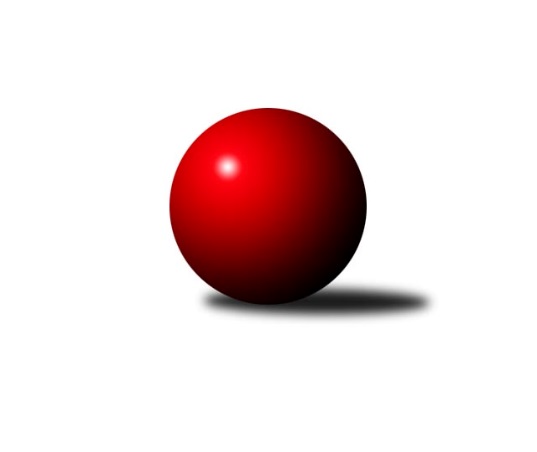 Č.14Ročník 2022/2023	11.6.2024 Východočeská soutěž skupina A 2022/2023Statistika 14. kolaTabulka družstev:		družstvo	záp	výh	rem	proh	skore	sety	průměr	body	plné	dorážka	chyby	1.	České Meziříčí B	11	9	0	2	120 : 56 	(63.0 : 37.0)	2496	18	1750	747	48.1	2.	Červený Kostelec C	11	7	2	2	116 : 60 	(73.5 : 34.5)	2479	16	1727	752	48.4	3.	Dobruška B	12	5	1	6	96 : 96 	(68.5 : 69.5)	2405	11	1693	711	60.3	4.	Rokytnice C	11	4	1	6	72 : 104 	(50.5 : 73.5)	2349	9	1702	647	67.5	5.	Nová Paka C	11	1	0	10	44 : 132 	(32.5 : 73.5)	2288	2	1645	643	77.3Tabulka doma:		družstvo	záp	výh	rem	proh	skore	sety	průměr	body	maximum	minimum	1.	České Meziříčí B	5	5	0	0	64 : 16 	(22.0 : 6.0)	2535	10	2587	2485	2.	Červený Kostelec C	6	5	0	1	68 : 28 	(37.5 : 18.5)	2489	10	2619	2442	3.	Rokytnice C	6	4	1	1	58 : 38 	(36.5 : 35.5)	2413	9	2493	2303	4.	Dobruška B	6	3	1	2	52 : 44 	(34.5 : 37.5)	2427	7	2498	2386	5.	Nová Paka C	5	1	0	4	20 : 60 	(15.5 : 44.5)	2246	2	2422	2078Tabulka venku:		družstvo	záp	výh	rem	proh	skore	sety	průměr	body	maximum	minimum	1.	České Meziříčí B	6	4	0	2	56 : 40 	(41.0 : 31.0)	2487	8	2674	2318	2.	Červený Kostelec C	5	2	2	1	48 : 32 	(36.0 : 16.0)	2476	6	2643	2431	3.	Dobruška B	6	2	0	4	44 : 52 	(34.0 : 32.0)	2399	4	2464	2309	4.	Nová Paka C	6	0	0	6	24 : 72 	(17.0 : 29.0)	2299	0	2474	2220	5.	Rokytnice C	5	0	0	5	14 : 66 	(14.0 : 38.0)	2333	0	2407	2264Tabulka podzimní části:		družstvo	záp	výh	rem	proh	skore	sety	průměr	body	doma	venku	1.	České Meziříčí B	8	6	0	2	86 : 42 	(47.5 : 26.5)	2445	12 	4 	0 	0 	2 	0 	2	2.	Červený Kostelec C	8	5	2	1	80 : 48 	(49.0 : 23.0)	2455	12 	4 	0 	0 	1 	2 	1	3.	Dobruška B	8	4	1	3	72 : 56 	(47.5 : 42.5)	2388	9 	3 	1 	0 	1 	0 	3	4.	Rokytnice C	8	2	1	5	46 : 82 	(32.5 : 55.5)	2342	5 	2 	1 	1 	0 	0 	4	5.	Nová Paka C	8	1	0	7	36 : 92 	(25.5 : 54.5)	2275	2 	1 	0 	3 	0 	0 	4Tabulka jarní části:		družstvo	záp	výh	rem	proh	skore	sety	průměr	body	doma	venku	1.	České Meziříčí B	3	3	0	0	34 : 14 	(15.5 : 10.5)	2581	6 	1 	0 	0 	2 	0 	0 	2.	Červený Kostelec C	3	2	0	1	36 : 12 	(24.5 : 11.5)	2590	4 	1 	0 	1 	1 	0 	0 	3.	Rokytnice C	3	2	0	1	26 : 22 	(18.0 : 18.0)	2401	4 	2 	0 	0 	0 	0 	1 	4.	Dobruška B	4	1	0	3	24 : 40 	(21.0 : 27.0)	2413	2 	0 	0 	2 	1 	0 	1 	5.	Nová Paka C	3	0	0	3	8 : 40 	(7.0 : 19.0)	2333	0 	0 	0 	1 	0 	0 	2 Zisk bodů pro družstvo:		jméno hráče	družstvo	body	zápasy	v %	dílčí body	sety	v %	1.	Jiří Slavík 	Dobruška B 	18	/	11	(82%)		/		(%)	2.	František Adamů st.	Červený Kostelec C 	18	/	11	(82%)		/		(%)	3.	Jindřich Kašpar 	Červený Kostelec C 	16	/	11	(73%)		/		(%)	4.	David Štěpán 	České Meziříčí B 	14	/	11	(64%)		/		(%)	5.	Jindřich Brouček 	České Meziříčí B 	14	/	11	(64%)		/		(%)	6.	Radek Novák 	Rokytnice C 	12	/	7	(86%)		/		(%)	7.	Milan Vošvrda 	České Meziříčí B 	12	/	8	(75%)		/		(%)	8.	Pavel Janko 	Červený Kostelec C 	12	/	10	(60%)		/		(%)	9.	Petr Brouček 	České Meziříčí B 	12	/	10	(60%)		/		(%)	10.	Vladimír Vodička 	Červený Kostelec C 	12	/	11	(55%)		/		(%)	11.	Marie Frydrychová 	Dobruška B 	12	/	11	(55%)		/		(%)	12.	Zdeněk Novotný nejst.	Rokytnice C 	10	/	7	(71%)		/		(%)	13.	Zdeněk Kejzlar 	Červený Kostelec C 	10	/	8	(63%)		/		(%)	14.	Jaroslav Pumr 	České Meziříčí B 	10	/	9	(56%)		/		(%)	15.	Bohuslav Bajer 	Nová Paka C 	10	/	9	(56%)		/		(%)	16.	Jan Řebíček 	Rokytnice C 	10	/	9	(56%)		/		(%)	17.	Josef Lejp 	Dobruška B 	8	/	4	(100%)		/		(%)	18.	Michal Horáček 	České Meziříčí B 	8	/	6	(67%)		/		(%)	19.	Antonín Škoda 	Červený Kostelec C 	8	/	8	(50%)		/		(%)	20.	Josef Petera 	Dobruška B 	8	/	10	(40%)		/		(%)	21.	Eva Šurdová 	Nová Paka C 	8	/	10	(40%)		/		(%)	22.	Zuzana Tulková 	Rokytnice C 	8	/	11	(36%)		/		(%)	23.	Jaroslav Gottstein 	Nová Paka C 	6	/	5	(60%)		/		(%)	24.	Jiří Frinta 	Dobruška B 	6	/	7	(43%)		/		(%)	25.	Jaroslav Vízek 	Rokytnice C 	6	/	7	(43%)		/		(%)	26.	Petr Havlík 	Dobruška B 	6	/	8	(38%)		/		(%)	27.	Milan Hašek 	Dobruška B 	6	/	9	(33%)		/		(%)	28.	Daniel Válek 	Nová Paka C 	6	/	11	(27%)		/		(%)	29.	Jana Vydrová 	Nová Paka C 	6	/	11	(27%)		/		(%)	30.	Dalibor Chráska 	Červený Kostelec C 	4	/	2	(100%)		/		(%)	31.	Jan Brouček 	České Meziříčí B 	4	/	2	(100%)		/		(%)	32.	Ondřej Brouček 	České Meziříčí B 	4	/	2	(100%)		/		(%)	33.	Vladimír Gütler 	Dobruška B 	4	/	3	(67%)		/		(%)	34.	Tomáš Frinta 	Dobruška B 	4	/	7	(29%)		/		(%)	35.	Vladimír Škoda 	Rokytnice C 	4	/	7	(29%)		/		(%)	36.	Jiří Brouček 	České Meziříčí B 	2	/	1	(100%)		/		(%)	37.	Jaroslav Šrámek 	České Meziříčí B 	2	/	2	(50%)		/		(%)	38.	Jiří Jiránek 	Červený Kostelec C 	2	/	2	(50%)		/		(%)	39.	Jakub Soviar 	Nová Paka C 	2	/	2	(50%)		/		(%)	40.	Filip Ladnar 	Červený Kostelec C 	2	/	3	(33%)		/		(%)	41.	Eva Novotná 	Rokytnice C 	2	/	3	(33%)		/		(%)	42.	Jan Lutz 	Rokytnice C 	2	/	4	(25%)		/		(%)	43.	Milan Vaškovič 	Rokytnice C 	2	/	5	(20%)		/		(%)	44.	Jaroslav Weihrauch 	Nová Paka C 	0	/	1	(0%)		/		(%)	45.	Milan Brouček 	České Meziříčí B 	0	/	1	(0%)		/		(%)	46.	Jan Bernhard 	České Meziříčí B 	0	/	2	(0%)		/		(%)	47.	Josef Antoš 	Nová Paka C 	0	/	2	(0%)		/		(%)	48.	Tomáš Jeníček 	Dobruška B 	0	/	2	(0%)		/		(%)	49.	Jan Soviar 	Nová Paka C 	0	/	3	(0%)		/		(%)	50.	Miloš Janoušek 	Rokytnice C 	0	/	4	(0%)		/		(%)	51.	Lucie Tomčo 	Nová Paka C 	0	/	7	(0%)		/		(%)Průměry na kuželnách:		kuželna	průměr	plné	dorážka	chyby	výkon na hráče	1.	České Meziříčí, 1-2	2480	1733	747	46.4	(413.4)	2.	Č. Kostelec, 1-2	2437	1725	712	55.2	(406.2)	3.	Dobruška, 1-2	2427	1710	717	62.0	(404.6)	4.	Rokytnice, 1-2	2387	1690	697	67.3	(398.0)	5.	Nová Paka, 1-2	2323	1653	670	69.9	(387.2)Nejlepší výkony na kuželnách:České Meziříčí, 1-2České Meziříčí B	2587	6. kolo	David Štěpán 	České Meziříčí B	465	3. koloČeské Meziříčí B	2572	9. kolo	Zdeněk Kejzlar 	Červený Kostelec C	462	9. koloČeské Meziříčí B	2521	5. kolo	David Štěpán 	České Meziříčí B	456	5. koloČeské Meziříčí B	2509	13. kolo	David Štěpán 	České Meziříčí B	455	6. koloČervený Kostelec C	2490	9. kolo	Petr Brouček 	České Meziříčí B	452	9. koloČeské Meziříčí B	2485	3. kolo	Bohuslav Bajer 	Nová Paka C	450	13. koloNová Paka C	2474	13. kolo	Daniel Válek 	Nová Paka C	448	13. koloDobruška B	2464	6. kolo	Jindřich Brouček 	České Meziříčí B	445	13. koloRokytnice C	2407	5. kolo	Petr Brouček 	České Meziříčí B	444	3. koloNová Paka C	2296	3. kolo	Milan Vošvrda 	České Meziříčí B	443	9. koloČ. Kostelec, 1-2České Meziříčí B	2674	14. kolo	Jiří Brouček 	České Meziříčí B	476	14. koloČervený Kostelec C	2619	14. kolo	Jindřich Kašpar 	Červený Kostelec C	470	10. koloČervený Kostelec C	2501	8. kolo	Jan Brouček 	České Meziříčí B	466	14. koloČervený Kostelec C	2467	4. kolo	Ondřej Brouček 	České Meziříčí B	464	14. koloČervený Kostelec C	2455	12. kolo	Vladimír Vodička 	Červený Kostelec C	454	14. koloČervený Kostelec C	2447	2. kolo	František Adamů st.	Červený Kostelec C	453	14. koloČervený Kostelec C	2442	10. kolo	David Štěpán 	České Meziříčí B	452	14. koloDobruška B	2397	8. kolo	František Adamů st.	Červený Kostelec C	448	8. koloČeské Meziříčí B	2394	4. kolo	Jindřich Kašpar 	Červený Kostelec C	446	8. koloRokytnice C	2320	2. kolo	František Adamů st.	Červený Kostelec C	444	4. koloDobruška, 1-2Červený Kostelec C	2643	13. kolo	Jiří Slavík 	Dobruška B	478	11. koloČeské Meziříčí B	2561	11. kolo	František Adamů st.	Červený Kostelec C	465	3. koloDobruška B	2498	3. kolo	Jaroslav Šrámek 	České Meziříčí B	463	11. koloČervený Kostelec C	2458	3. kolo	Jiří Slavík 	Dobruška B	459	1. koloDobruška B	2447	13. kolo	Jiří Slavík 	Dobruška B	458	9. koloDobruška B	2428	1. kolo	Milan Hašek 	Dobruška B	457	3. koloDobruška B	2409	7. kolo	Petr Havlík 	Dobruška B	457	3. koloDobruška B	2395	9. kolo	Antonín Škoda 	Červený Kostelec C	456	13. koloDobruška B	2386	11. kolo	Dalibor Chráska 	Červený Kostelec C	453	13. koloNová Paka C	2325	7. kolo	Jiří Jiránek 	Červený Kostelec C	448	13. koloRokytnice, 1-2České Meziříčí B	2515	10. kolo	Jindřich Kašpar 	Červený Kostelec C	476	7. koloRokytnice C	2493	11. kolo	Zuzana Tulková 	Rokytnice C	462	14. koloRokytnice C	2484	14. kolo	Radek Novák 	Rokytnice C	460	10. koloRokytnice C	2441	10. kolo	David Štěpán 	České Meziříčí B	450	10. koloČervený Kostelec C	2431	7. kolo	Jiří Slavík 	Dobruška B	449	14. koloRokytnice C	2380	7. kolo	Jiří Slavík 	Dobruška B	448	4. koloRokytnice C	2374	4. kolo	Marie Frydrychová 	Dobruška B	443	4. koloDobruška B	2367	14. kolo	František Adamů st.	Červený Kostelec C	442	7. koloDobruška B	2337	4. kolo	Radek Novák 	Rokytnice C	439	1. koloRokytnice C	2303	1. kolo	Radek Novák 	Rokytnice C	434	7. koloNová Paka, 1-2České Meziříčí B	2458	8. kolo	Jiří Slavík 	Dobruška B	492	12. koloDobruška B	2456	12. kolo	Jiří Slavík 	Dobruška B	457	2. koloČervený Kostelec C	2433	5. kolo	František Adamů st.	Červený Kostelec C	456	5. koloNová Paka C	2422	6. kolo	David Štěpán 	České Meziříčí B	444	8. koloRokytnice C	2346	6. kolo	Milan Vošvrda 	České Meziříčí B	437	8. koloDobruška B	2309	2. kolo	Radek Novák 	Rokytnice C	433	6. koloNová Paka C	2295	12. kolo	Jindřich Kašpar 	Červený Kostelec C	432	5. koloNová Paka C	2254	8. kolo	Milan Hašek 	Dobruška B	428	12. koloNová Paka C	2182	5. kolo	Jindřich Brouček 	České Meziříčí B	427	8. koloNová Paka C	2078	2. kolo	Jaroslav Gottstein 	Nová Paka C	422	6. koloČetnost výsledků:	8.0 : 8.0	2x	6.0 : 10.0	1x	4.0 : 12.0	3x	2.0 : 14.0	4x	16.0 : 0.0	1x	14.0 : 2.0	5x	12.0 : 4.0	7x	10.0 : 6.0	5x